Publicado en Madrid el 17/04/2024 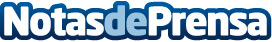 Irkus Sainz, multifranquiciado de EROSKI, gana el "Premio al Franquiciado del Año"En la gala de los "Premios Nacionales de la Franquicia 2023", organizados por la Asociación Española de la Franquicia, y en la categoría de "Alimentación", Irkus es un empresario de Getxo (Vizcaya), que gestiona cuatro tiendas de la cadena de supermercados, con la que trabaja estrechamenteDatos de contacto:Juan Carlos Martín JiménezDepartamento de Comunicación607999866Nota de prensa publicada en: https://www.notasdeprensa.es/irkus-sainz-multifranquiciado-de-eroski-gana Categorias: Nacional Franquicias Madrid País Vasco Emprendedores Consumo Premios Otros Servicios http://www.notasdeprensa.es